                      California American University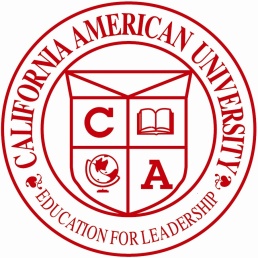                                             1000 Fremont Ave Unit 29, A10, 4th FL                                                        Alhambra, CA 91803                                       Tel: 626-282-1096    Fax: 626-282-8362                                                       Website: www.calamuniv.eduSCHOOL PERFORMANCE FACT SHEETCALENDAR YEARS 2015-2016Bachelor of Business Administration Program - Four-Year ProgramOn-Time Completion Rates (Graduation Rates)Student Initials:  _____ Date: ___________Initial only after you have had sufficient time to read and understand the information. 150% TABLE OPTIONALStudents Completing Within 150% of the Published Program LengthStudent’s Initials: _____ Date:__________Initial only after you have had sufficient time to read and understand the information.                      California American University                                            1000 Fremont Ave Unit 29, A10, 4th FL                                                        Alhambra, CA 91803                                       Tel: 626-282-1096    Fax: 626-282-8362                                                       Website: www.calamuniv.eduJob Placement RatesGainfully Employed CategoriesPart-Time vs. Full-Time EmploymentSingle Position vs. Concurrent Aggregated PositionCalifornia American University                                             1000 Fremont Ave Unit 29, A10, 4th FL                                                        Alhambra, CA 91803                                       Tel: 626-282-1096    Fax: 626-282-8362                                                       Website: www.calamuniv.eduSelf-Employed / Freelance PositionsInstitutional EmploymentStudent’s Initials: ______ Date:____________Initial only after you have sufficient time to read and understand the information.IF the majority of graduates from this program obtain jobs in self-employment or freelance work add:This program may result in freelance or self-employment.The work available to graduates of this program is usually for freelance or self-employment.This type of work may not be consistent.The period of employment can range from one day to weeks to several months.Hours worked in a day or week may be more or less than the traditional 8 hours work day or 40 hour work week.You can expect to spend unpaid time expanding your networks, advertising, promoting your services, or honing your skills.Once graduates begin to work freelance or are self-employed, they will be asked to provide documentation that they are employed as such so that they may be counted as placed for our job placement records.Students initialing this disclosure understand that either a majority or all of this school’s graduates are employed in this manner and understand what comprises this work style.Student’s Initials: ______ Date: ____________Only initial after you have had sufficient time to read and understand the information.California American University                                             1000 Fremont Ave Unit 29, A10, 4th FL                                                        Alhambra, CA 91803                                       Tel: 626-282-1096    Fax: 626-282-8362                                                       Website: www. calamuniv.eduLicense Examination Passage Rates (includes data for the four calendar years prior to reporting)Licensure Examination passage data is not available from the state agency administering the examination. We are unable to collect date from # graduates.Student’s Initials: _________Date: _________ Initial only after you have had sufficient time to read and understand the information.ORLicensure examination passage date is not available from the state agency administering the examination. We are unable to collect date from # graduates.Student’s Initials: ________Date: _________Initial only after you have had sufficient time to read and understand the information.		        California American University1000 Fremont Ave Unit 29, A10, 4th FLAlhambra, CA 91803Tel: 626-282-1096    Fax: 626-282-8362Website: www.calamuniv.eduSalary and Wage Information (includes data for the four calendar years prior to reporting)Annual Salary and wages reported for graduates employed in the field.A list of sources used to substantiate salary disclosures is available from the school. (Insert how student can obtain this information.)Student’s Initials: ______ Date: ___________Initial only after you have had sufficient time to read and understand the information.Cost of Educational ProgramTotal charges for the program for students completing on-time in 2015:$ 27,000. Additional charges may be incurred if the program is not completed on-time.Student’s Initials: ______ Date: __________Initial only after you have had sufficient time to read and understand the information.Federal Student Loan DebtThe percentage of students who defaulted on their federal student loans is called the Cohort Default Rate (CDR). It shows the percentage of this school’s students who were more than 270 days (9 months) behind on their federal student loans within three years of when the first payment was due.  This is the most recent CDR reported by U.S Department of Education.                             California American University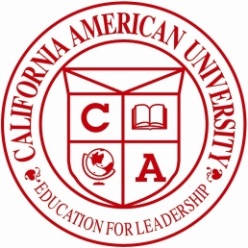 1000 Fremont Ave Unit 29, A10, 4th FLAlhambra, CA 91803Tel: 626-282-1096    Fax: 626-282-8362Website: www. calamuniv.eduStudent’s Initials:_____ Date:__________Initial Only after you have sufficient time to read and understand the information.OR - ONE OF THE FOLLOWING IF THE INSTITUITION DOES NOT PARTICIPATE IN FEDERAL FINANCIAL AID PROGRAMS:Student at California American University are not eligible for federal student loans. This institution does not meet the U.S. Department of Education criteria that would allow its students to participate in federal student aid program.California American is eligible, but chooses not to participate in federal student aid programs. Therefore students who attend this institution do not have federal student loans.Student’s Initials: _____Date: __________Initial only after you have had sufficient time to read and understand the information.The fact sheet is filed with the Bureau for Private Postsecondary Education.  Regardless of any information you may have relating to completion rate, placement rates, starting salaries, or license exam passage rates, this fact sheet contains the information as calculated pursuant to state law.Any questions a student may have regarding this fact sheet that have no have not been satisfactorily answered by the institution may be directed to the Bureau for Private Postsecondary Education at 2535  Capital Oaks Drive, Suite 400, Sacramento, CA 95833, www.bppe.ca.gov, toll-free telephone number (888)370-7589 or by fax (916) 263-1897.__________________________________________Student Name - Print__________________________________________                                  _________________________Student Signature                                                                                          Date							 __________________________________________                                  _________________________School Official                                                                                             Date                             California American University1000 Fremont Ave Unit 29, A10, 4th FLAlhambra, CA 91803Tel: 626-282-1096    Fax: 626-282-8362Website: www. calamuniv.eduDefinitions“Number of Students Who Began the Program” means the number of students who began a program who were scheduled to complete the program within 100% of the published program length within the reporting calendar year and excludes all students who cancelled during the cancellation period. “Students Available for Graduation” is the number of students who began the program minus the number of students who have died, been incarcerated, or been called to active military duty. “Number of On-time Graduates” is the number of students who completed the program within 100% of the published program length within the reporting calendar year. “On-time Completion Rate” is the number of on-time graduates divided by the number of students available for graduation.“150% Graduates” is the number of students who completed the program within 150% of the program length (includes on-time graduates). “150% Completion Rate” is the number of students who completed the program in the reported calendar year within 150% of the published program length, including on-time graduates, divided by the number of students available for graduation. “Graduates Available for Employment” means the number of graduates minus the number of graduates unavailable for employment. “Graduates Unavailable for Employment” means the graduates who, after graduation, die, become incarcerated, are called to active military duty, are international students that leave the United States or do not have a visa allowing employment in the United States or are continuing their education in an accredited or bureau-approved postsecondary institution. “Graduates Employed in the Field” means graduates who beginning within six months after a student completes the applicable educational program are gainfully employed, whose employment has been reported, and for whom the institution has documented verification of employment. For occupations for which the state requires passing an examination, the six months period begins after the announcement of the examination results for the first examination available after a student completes an applicable educational program. “Placement Rate Employed in the Field” is calculated by dividing the number of graduates gainfully employed in the field by the number of graduates available for employment. “Number of Graduates Taking Exam” is the number of graduates who took the first available exam in the reported calendar year.                              California American University1000 Fremont Ave Unit 29, A10, 4th FLAlhambra, CA 91803Tel: 626-282-1096    Fax: 626-282-8362Website: www. calamuniv.edu“First Available Exam Date” is the date for the first available exam after a student completed a program. “Passage Rate” is calculated by dividing the number of graduates who passed the exam by the number of graduates who took the reported licensing exam. “Number Who Passed First Available Exam” is the number of graduates who took and passed the first available licensing exam after completing the program. “Salary” is as reported by graduate or graduate’s employer. “No Salary Information Reported” is the number of graduates for whom, after making reasonable attempts, the school was not able to obtain salary information.                              California American University1000 Fremont Ave Unit 29, A10, 4th FLAlhambra, CA 91803Tel: 626-282-1096    Fax: 626-282-8362	Website: www. calamuniv.edu	STUDENT’S RIGHT TO CANCELSTUDENT’S RIGHT TO CANCEL: (1) the student has the right to cancel and obtain a refund of charges paid through attendance at the first class session or the seventh day after enrollment, whichever is later. (2)If the student has received federal student financial aid funds, the student is entitled to a refund of moneys not paid from federal student financial aid program funds. (3) The institution, for all students, without penalty or obligation, shall refund 100 percent of the amount paid for institutional charges, less a reasonable deposit or application fee not to exceed one hundred dollars ($100). If the student obtains a loan to pay for an educational program, the student will have the responsibility to repay the full amount of the loan plus interest, less the amount of and refund. If the student defaults on a federal or state loan, both the following may occur: (1) The federal or state government or a loan guarantee agency may take action against the student, including applying any income tax refund to which the person is entitled to reduce the balance owed on the loan. (2) The student may not be eligible for any other federal student financial aid at another institution or other government financial assistance until the loan is repaid. Cancellation shall occur when you give notice at the address of CAU shown on the top of this Agreement. You can do this by mail, hand delivery, or telegram. The written notice of cancellation, if sent by mail, is effective when deposited in the mail properly addressed with postage prepaid. The written notice of cancellation need not take any particular form and, however expressed, it is effective if it shows that you are no longer wish to be bound by this Agreement. REFUND INFORMATION. You may withdraw from a course after instruction has started and after the cancellation period and receive a pro-rata refund for the unused portion of the tuition and other refundable charges if you have completed 60% or less of the instruction. For example if the student completes only 10 hours of a 40-hour course and paid $400.00 in tuition and a registration fee of $100.00, the student would receive a refund of $300.00.                              California American University1000 Fremont Ave Unit 29, A10, 4th FLAlhambra, CA 91803Tel: 626-282-1096    Fax: 626-282-8362	Website: www. calamuniv.edu	Calendar YearNumber of Students 
Who Began ProgramStudents Available
for GraduationGraduatesCompletion Rate2015106583%2016177686%Calendar YearNumber of Students 
Who Began ProgramStudents Available
 for Graduation150% Graduates150% Completion Rate20151065N/A20161776N/ACalendar YearNumber of Students
Who Began ProgramNumber of GraduatesGraduates Available 
for EmploymentGraduates Employed 
in the FieldPlacement Rate 
Employed in the Field201510555100%201617666100%Calendar YearGraduate EmployedIn the Field 20-29 Hours Per WeekGraduate EmployedIn the Field at Least 30 Hours Per WeekTotal Graduates Employed in the Field20150552016066Calendar YearGraduates Employed in the Field in a Single PositionGraduates Employed in the Field inConcurrent Aggregated PositionsTotal Graduates Employed in the Field20155052016606Calendar YearGraduates Employed who are Self-Employed or Working FreelanceTotal Graduates Employed in this Field201500201600Calendar YearGraduates Employed in the Field Who are Employed by the Institution, an Employer Owned by the Institution, or an EmployerWho Shares Ownership with the Institution.Total Graduates Employed in the Field201500201600FirstAvailableExam DateDate ExamResultsAnnouncedNumber of Graduates inCalendarYearNumber of Graduates Taking ExamNumber Who Passed ExamNumber Who Failed ExamPassage RateN/AN/A0000N/AN/AN/A0000N/ACalendar YearNumber of Graduates in Calendar YearNumber of Graduates Taking ExamNumber Who Passed First Available ExamNumber Who Failed First Available ExamPassage Rate201550000201660000Calendar YearGraduates available for EmploymentGraduates Employed in Field$20,001-$25,000$35,001-$40,000$40,001-$45,000$45,001-$50,000No Salary Information Reported2014551400020156615000Most recent three year cohort default rate, as reported by the United States Department of Education. 1The percentage of enrolled students in 2015 receiving federal student loans to pay for this program.The average amount of federal student loan debt of 2015 graduates who took out federal student loans at this institution.The percentage of graduates in 2015 who took out federal student loans to pay for this program.0000$500.00 –Amount paid for instruction(Less $100.00)= $400  xRegistration fee30 clock hours of instruction paid for but not received40 clock hours of instruction for which the student has paid= $300.00Refund amount